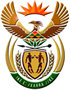 DEPARTMENT: PUBLIC ENTERPRISES OF SOUTH AFRICANATIONAL ASSEMBLYQUESTION FOR WRITTEN REPLYQUESTION NO.: 3696DATE OF PUBLICATION: 16 October 20154377.	  Adv A de W Alberts (FF Plus) to ask the Minister of Public Enterprises:(1) (a)	How many pensioners of the Transport Pension Fund and the Transnet Second Defined Benefit Fund died during the period January 1, 2015 to September, 30 2015 (i)during each month and (ii)in total for the period; and (b) what was indicated on the death certificate as the cause of death in each of the cases mentioned?;( 2 )	In how many cases where suicide was the cause of death, did such pensioners die during the period 1 November 2011 up to the latest specified date for which information is available, ( a) in total and (b) during each month ?REPLY:The information presented below is a summary of the information received from the Department of Home Affairs; no additional detail is provided.The nature of the “unnatural cause of death” is not provided by the Department of Home Affairs, and it is therefore not possible to provide the information requested in respect of suicide.Transport Pension Fund201501201502201503201504201505201506201507201508201509TotalPRASA Sub FundNATURAL CAUSES11125UNNATURAL CAUSES1111226Transnet Sub FundNATURAL CAUSES13145141715151416123UNDER INVESTIGATION11UNNATURAL CAUSES1113145151716151416125SAA Sub FundNATURAL CAUSES 1111Transnet Second Defined Benefit FundADVANCED CA. CERVIX 11CEREBROVASCULAR INCIDENT11DEMENTIA 11DIZZYNESS11HEART FAILURE11NATURAL CAUSES  1881741561962292972662302081944PULMONARY EMBOLISM11UNDER INVESTIGATION11226UNNATURAL CAUSES835223214301961771631992333032712312131986Total2101911692142503192872472312118